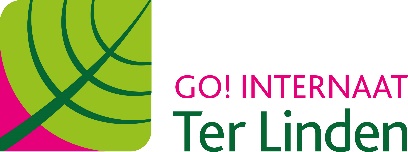 Kostgelden schooljaar 2023 – 2024Alle betalingen dienen te gebeuren op rekeningnummer BE86 0013 6134 1850 van scholengroep Gent / GO! Internaat Ter Linden met vermelding van de naam van uw zoon of dochter + vestigingsplaats Sint-amandstraat KOSTEN BIJ INSCHRIJVING : te betalen tussen 1 juli en 1 augustus NIET VOOR 1 JULI !!!Waarborg kamer: € 150 betaling ter definitieve nieuwe inschrijving.Provisie: € 100 betaling ter definitieve nieuwe inschrijving.Sleutelgeld : € 5 Cash te betalen bij ontvangst van de sleutel.( Enkel voor Sint-amandstraat )Afwezigheden kunnen enkel voor ½ in mindering worden gebracht vanaf vijf opeenvolgende schooldagen, mits afwezigheidsattest van de dokter of GWP attest van de school.Op het einde van elke maand krijgt u een factuur. Gelieve deze onmiddellijk te vereffenen.Tenzij op de factuur, kostennota of betalingsuitnodiging een andere datum zou zijn vermeld, moeten alle internaatfacturen en  internaat gerelateerde kostennota’s worden betaald binnen de maand na de verzending van de betalingsuitnodiging.  In het geval er op de uitnodiging een andere datum zou zijn aangegeven, is het volledige bedrag verschuldigd tegen die datum.  Indien het volledige bedrag niet betaald is op de hiervoor omschreven vervaldag, zal er automatisch en zonder vereiste van een voorafgaande ingebrekestelling een intrest verschuldigd zijn op alle openstaande saldi, van 8% op jaarbasis vanaf de vervaldag. Na de ingebrekestelling zal bovendien een schadevergoeding verschuldigd zijn van 10% van het oorspronkelijke bedrag van de factuur of kostennota met een minimum van 50 euro per openstaande factuur of per onbetaalde kostennota.Middels ondertekening van het internaatreglement verklaren de ouders, voogden of enige andere uitoefenaars van het ouderlijk gezag enerzijds kennis te hebben genomen van de hierboven beschreven betalingsvoorwaarden, en anderzijds dat zij zich ermee akkoord verklaren.In geval van betwisting zal de Rechtbank van eerste aanleg Oost-Vlaanderen, afdeling Gent, of de Vrederechter van het kanton Gent V bevoegd zijn.Kostgeldoverzicht schooljaar 2023 – 2024€18/schooldagKostgeldoverzicht schooljaar 2023 – 2024€18/schooldagKostgeldoverzicht schooljaar 2023 – 2024€18/schooldagKostgeldoverzicht schooljaar 2023 – 2024€18/schooldagSeptember21 dagen€ 378Oktober20 dagenHerfstvakantie 30/10 – 5/11€ 360November19 dagen€ 342December16 dagenKerstvakantie 25/12 – 7/1€ 288Januari18 dagen€ 324Februari16 dagenKrokusvakantie 12/2 – 18/2€ 288Maart 21 dagen€ 378April12 dagenPaasvakantie 1/4 – 14/4€ 216Mei19 dagenDag vd arbeid Woensdag 1/5Hemelvaart 9/5 – 10/5Pinksterenmaandag 20/5€ 342Juni20 dagen € 360TOTAAL  182 dagen€ 3276Kostprijs bij binnenkomst op zondag =  €7/zondagKostprijs bij binnenkomst op zondag =  €7/zondagKostprijs bij binnenkomst op zondag =  €7/zondagKostprijs bij binnenkomst op zondag =  €7/zondagSeptember5 zondagenIncl donderdag31/08€ 35Oktober4 zondagen€ 28November3 zondagen € 21December3 zondagen€ 21Januari3 zondagen€ 21Februari2 zondagen€ 14Maart4 zondagen€ 28April       2 zondagen€ 14Mei2 zondagen€ 14Juni4 zondagen€ 28TOTAAL32 zondagen€ 224